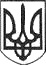 РЕШЕТИЛІВСЬКА МІСЬКА РАДАПОЛТАВСЬКОЇ ОБЛАСТІ(п'ятнадцята сесія сьомого скликання)РІШЕННЯ05 березня 2019 року                                                                       № 518-15-VIIПро надання дозволу на виготовлення проекту землеустрою щодо відведення земельної ділянки Решетилівській філії ПАТ „Полтаваобленерго”Керуючись  Земельним кодексом України, Законом України „Про землеустрій”, Решетилівська міська радаВИРІШИЛА:Дати дозвіл Решетилівській філії ПАТ „Полтаваобленерго” на розробку проекту землеустрою щодо відведення земельних ділянок в оренду терміном на 15 років для розміщення, будівництва, експлуатації та обслуговування будівель і споруд об’єктів передачі електричної та теплової енергії ( код по КВЦПЗ - 14.02) орієнтовною площею 0,097 га із земель загального користування, за адресою: 	  с.  Прокопівка.Секретар міської  ради                                                         О.А.Дядюнова